Nom : ……………………………………………………………………..Prénom : …………………………………………………………………Fonction :………………………………………………………………..Structure : ………………………………………………………………Mail : ………………………………………………………………………Tel : ………………………………………………………………………..Souhaite participer à la formation les 18, 23 et 30 mai 2017 au Pôle santé, 16 rue Alexandre Ribot à BrestDate et Signature :Coupon à retourner, avant le 03 mai à :Delphine Gouez, Service Promotion de la santé, 16 rue Alexandre Ribot, 29200 BrestOu delphine.gouez@mairie-brest.fr 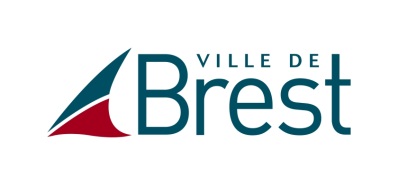 Nom : ……………………………………………………………………..Prénom : …………………………………………………………………Fonction :………………………………………………………………..Structure : ………………………………………………………………Mail : ………………………………………………………………………Tel : ………………………………………………………………………..Souhaite participer à la formation les 18, 23 et 30 mai au Pôle santé, 16 rue Alexandre Ribot à BrestDate et Signature :Coupon à retourner, avant le 03 mai à :Delphine Gouez, Service Promotion de la santé,16 rue Alexandre Ribot, 29200 BrestOu delphine.gouez@mairie-brest.fr 